О внесении изменений в постановление администрации Цивильского муниципального округа Чувашской Республики от 07 февраля 2023г. № 81 «Об установлении размера ежедневной платы, взимаемой с родителей (законных представителей) за присмотр и уход за детьми в муниципальных образовательных организациях Цивильского муниципального округа Чувашской Республики, осуществляющих образовательную деятельность по образовательным программам дошкольного образования»В соответствии с Федеральным законом от 24.06.2023 № 281-ФЗ «О внесении изменений в статьи 19 и 24 Федерального закона «О статусе военнослужащих» и Федерального закона «О войсках национальной гвардии Российской Федерации» (далее – Федеральный закон № 281-ФЗ) администрация Цивильского муниципального округа         ПОСТАНОВЛЯЕТ: 	1. Внести в постановление администрации Цивильского муниципального округа Чувашской Республики от 07 февраля 2023 года № 81 «Об установлении размера ежедневной платы, взимаемой с родителей (законных представителей) за присмотр и уход за детьми в муниципальных образовательных организациях Цивильского муниципального округа Чувашской Республики, осуществляющих образовательную деятельность по образовательным программам дошкольного образования» (далее - Постановление) следующие изменения: 1.1. Дополнить п. 3 Постановления подпунктом 3.6.  следующего содержания: - «3.6. За детьми военнослужащих и граждан, пребывающих в добровольческих формированиях, в том числе усыновленным (удочеренным) или находящимся под опекой или попечительством в семье, включая приемную семью либо в случаях,  предусмотренных законами субъектов Российской Федерации, патронатную семью.»;1.2. Пункт 5 Постановления изложить в следующей редакции:«5. Установить, что расходы по пунктам 3.2., 3.3., 3.4., 3.5, 3.6. настоящего постановления на предоставление мер поддержки осуществляются за счет средств местного бюджета.».	2. Контроль за исполнением настоящего постановления возложить на отдел образования и социального развития администрации Цивильского муниципального округа  Чувашской Республики. 3. Настоящее постановление вступает в силу после его официального опубликования (обнародования) и распространяется на правоотношения, возникшие с 24 июня 2023 года.И. о. главы Цивильского муниципального округа   			                                                            А.В. ВолчковаЧĂВАШ РЕСПУБЛИКИ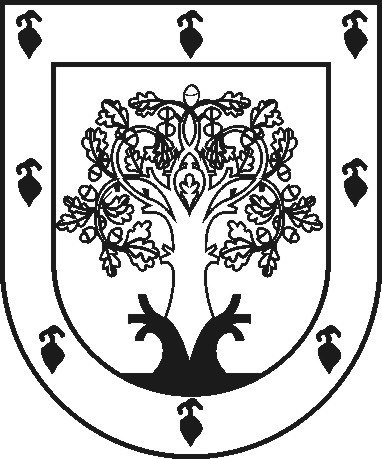 ЧУВАШСКАЯ РЕСПУБЛИКАÇĚРПӲМУНИЦИПАЛЛĂ ОКРУГĔНАДМИНИСТРАЦИЙĚЙЫШĂНУ2023ç. çурла уйӑхĕн 18-мӗшӗ  № 1113Çěрпÿ хулиАДМИНИСТРАЦИЯ ЦИВИЛЬСКОГО МУНИЦИПАЛЬНОГО ОКРУГАПОСТАНОВЛЕНИЕ18 августа 2023г.  № 1113город Цивильск